Western Australia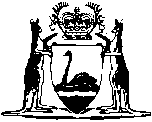 Spearwood-Cockburn Cement Pty. Limited Railway Act 1961Compare between:[18 Mar 2005, 01-a0-06] and [28 Jun 2010, 01-b0-01]Western AustraliaSpearwood-Cockburn Cement Pty. Limited Railway Act 1961 An Act to authorise the construction of a railway from Spearwood to the works site of Cockburn Cement Pty. Limited. 1.	Short title 		This Act may be cited as the Spearwood-Cockburn Cement Pty. Limited Railway Act 1961 1.2.	Construction of railway authorised 		It shall be lawful to construct and maintain a railway, with all necessary, proper and usual works and conveniences in connection therewith, along the lines described in the Schedule.Schedule section 2.SPEARWOOD-COCKBURN CEMENT PTY. LIMITED RAILWAYDescription of Main Line of RailwayCommencing at a point opposite 16 miles 55 chains on the Woodman’s Point-Jandakot Railway at the east end of Spearwood Station Yard and proceeding thence generally in an easterly direction for 70 chains parallel to and within the Reserve of the Woodman’s Point-Jandakot Railway, and thence in an east-south-easterly direction for 11 chains, and thence in a south-south-easterly direction for 12 chains, and thence in south-south-westerly direction for 13 chains, and thence in a south-south-easterly direction for 23 chains, and thence in a south-south-westerly direction for 33 chains, and thence in a southerly direction for 20 chains, and thence in a south-south-easterly direction for 36 chains, and thence in a southerly direction for 29 chains, to junction with the proposed Cockburn Cement Pty. Limited private Railway siding at a point on the northern boundary of Cockburn Cement Pty. Limited’s works site a distance of 1 chain due east from that portion of the western boundary of Cockburn Cement Pty. Limited’s works site between Churchill Avenue and Britannia Avenue as more particularly set out and delineated in red on map marked C.E. Plan 51671 deposited pursuant to section 96 of the Public Works Act 1902.Total length about 3 miles 7 chains.Notes1	This is a compilation of the Spearwood-Cockburn Cement Pty. Limited Railway Act 1961.  The following table contains information about that Act and any reprint. Compilation tableShort titleNumber and yearAssentCommencementSpearwood-Cockburn Cement Pty. Limited Railway Act 196133 of 19616 Nov 19616 Nov 1961Reprint 1: The Spearwood-Cockburn Cement Pty. Limited Railway Act 1961 as at 18 Mar 2005Reprint 1: The Spearwood-Cockburn Cement Pty. Limited Railway Act 1961 as at 18 Mar 2005Reprint 1: The Spearwood-Cockburn Cement Pty. Limited Railway Act 1961 as at 18 Mar 2005Reprint 1: The Spearwood-Cockburn Cement Pty. Limited Railway Act 1961 as at 18 Mar 2005